File new case - Interstate registrationStepActionActionActionResultResultLog into the CMS PortalLog into the CMS PortalLog into the CMS PortalThe CMS Portal Home screen displays: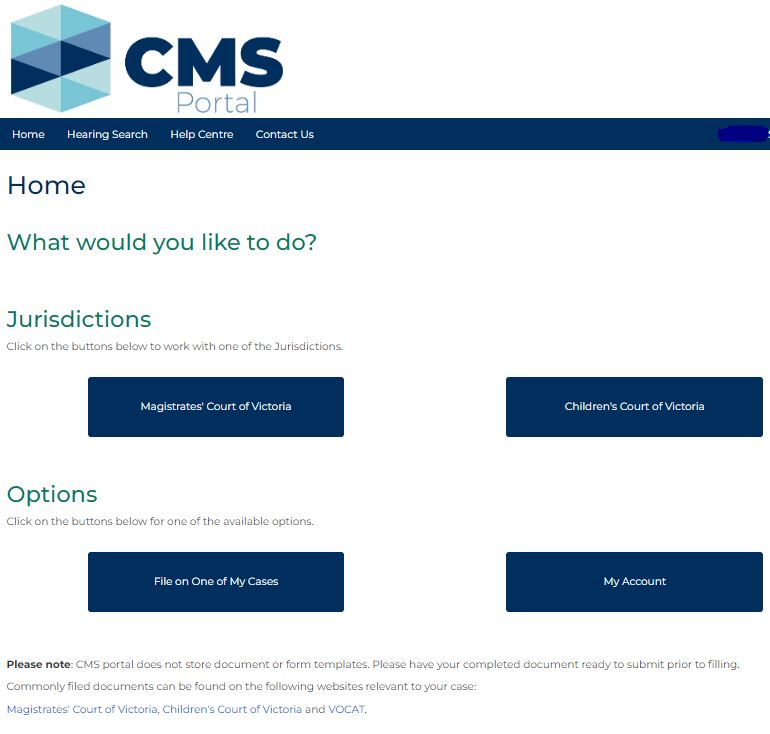 The CMS Portal Home screen displays:Click:  Magistrates’ Court of Victoria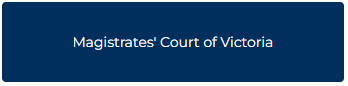 Click:  Magistrates’ Court of VictoriaClick:  Magistrates’ Court of VictoriaThe Select a Case Type screen displays: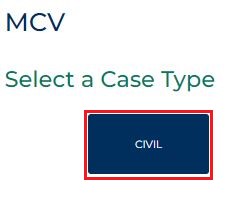 The Select a Case Type screen displays:Click:  CIVIL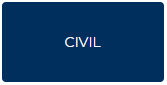 Click:  CIVILClick:  CIVILThe Commence a new case screen displays: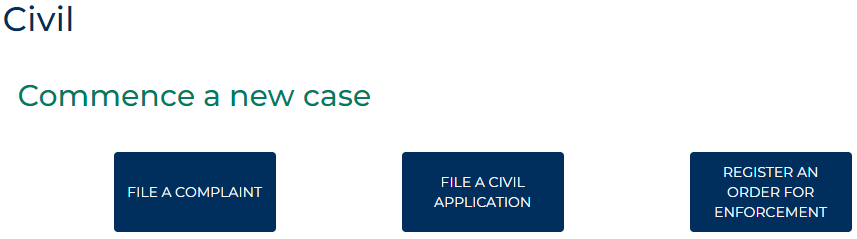 The Commence a new case screen displays:Click:  Register an order for enforcement 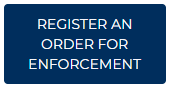 Click:  Register an order for enforcement Click:  Register an order for enforcement The Register/Enforce Order screen displays: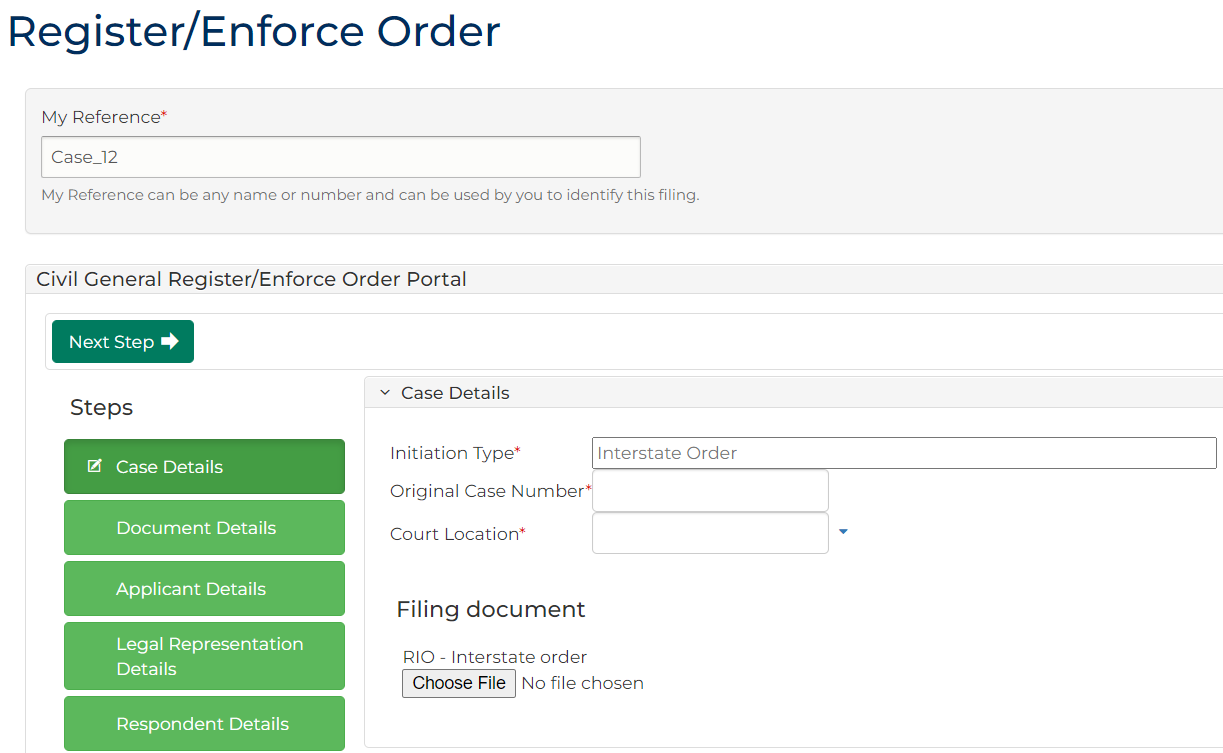 The Register/Enforce Order screen displays:Complete the required panels and fields: Fields marked with a red asterisk * are mandatory.Complete the required panels and fields: Fields marked with a red asterisk * are mandatory.Complete the required panels and fields: Fields marked with a red asterisk * are mandatory.Complete the required panels and fields: Fields marked with a red asterisk * are mandatory.Complete the required panels and fields: Fields marked with a red asterisk * are mandatory.Complete the required panels and fields: Complete the required panels and fields: Complete the required panels and fields: Complete the required panels and fields: Complete the required panels and fields: Click:  Next Step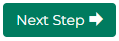 Click:  Next StepClick:  Next StepThe Document Details panel displays: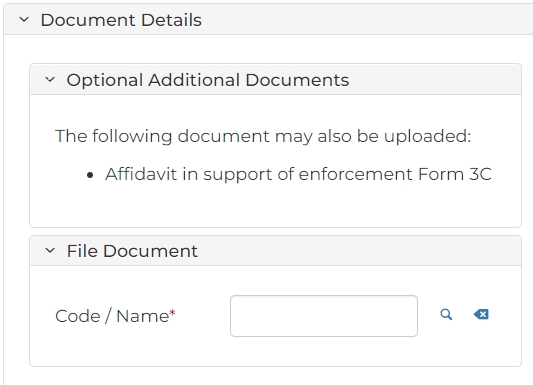 Start typing the name of the Code/Name and select relevant document from the results displayed. Click Choose File and upload the relevant PDF. The Document Details panel displays:Start typing the name of the Code/Name and select relevant document from the results displayed. Click Choose File and upload the relevant PDF. Click:  Next StepClick:  Next StepClick:  Next StepThe Applicant Details (1) panel displays: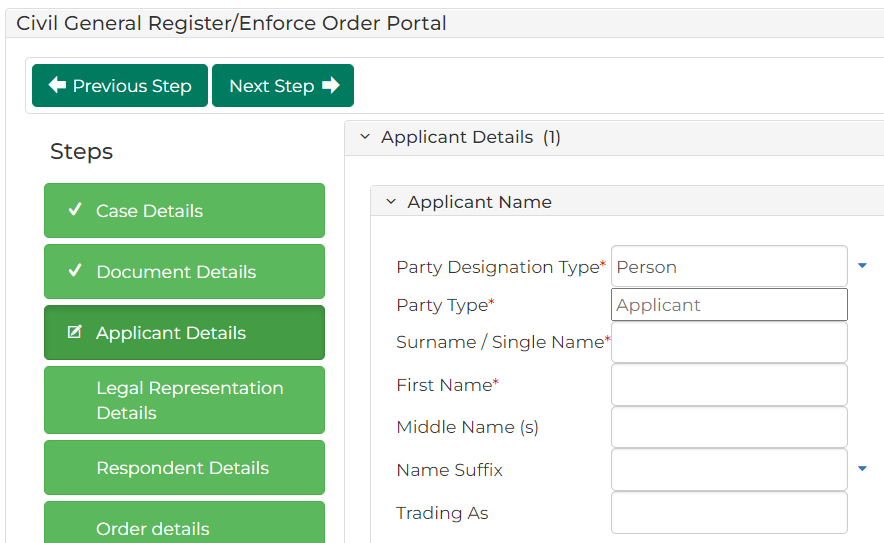 The Applicant Details (1) panel displays:Complete the required panels and fields:Continued …Complete the required panels and fields:Continued …Complete the required panels and fields:Continued …Complete the required panels and fields:Continued …Complete the required panels and fields:Continued …Continued …Continued …Continued …Continued …Continued …Click:  Next StepClick:  Next StepClick:  Next StepThe Applicant's Legal Representation Details panel displays: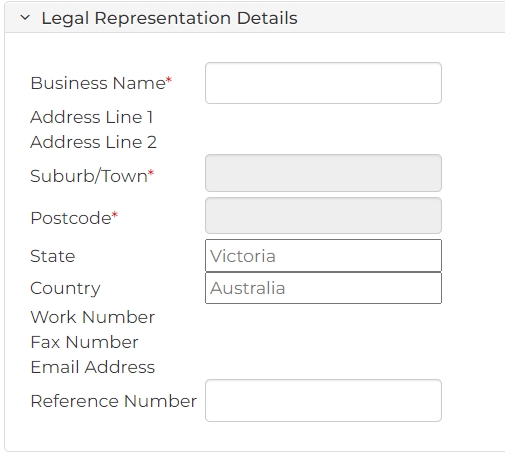 The Applicant's Legal Representation Details panel displays:Complete the required panels and fields:Complete the required panels and fields:Complete the required panels and fields:Complete the required panels and fields:Complete the required panels and fields:Click:  Next StepClick:  Next StepClick:  Next StepThe Respondent Details panel displays: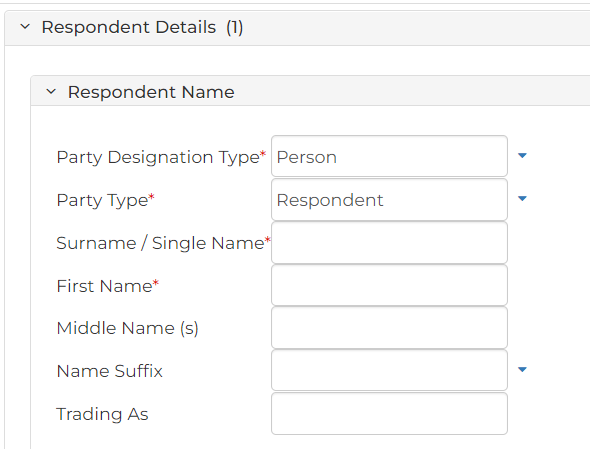 The Respondent Details panel displays:Complete the required panels and fields:Complete the required panels and fields:Complete the required panels and fields:Complete the required panels and fields:Complete the required panels and fields:Click:  Next StepClick:  Next StepClick:  Next StepThe Order details panel displays: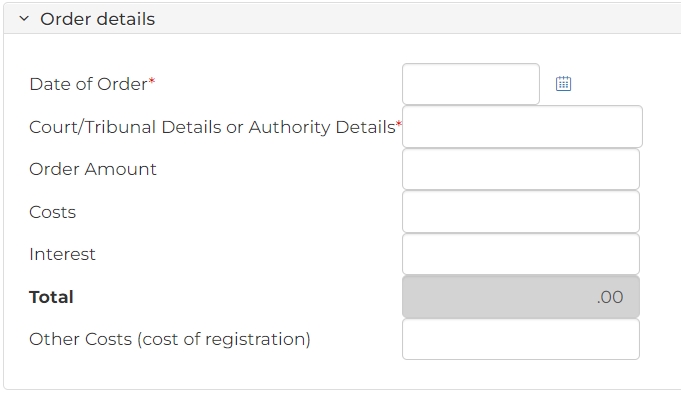 The Order details panel displays:Complete the required panels and fields:Complete the required panels and fields:Complete the required panels and fields:Complete the required panels and fields:Complete the required panels and fields:Click:  Next StepClick:  Next StepClick:  Next StepThe Fee Waiver panel displays with No as a default. Change to Yes if needed.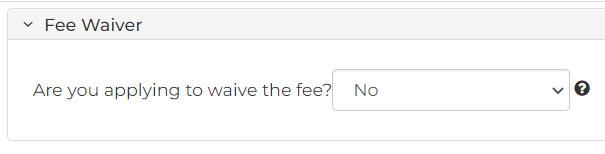 The Fee Waiver panel displays with No as a default. Change to Yes if needed.Click:  Proceed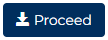 Click:  ProceedClick:  ProceedThe My Account screen displays: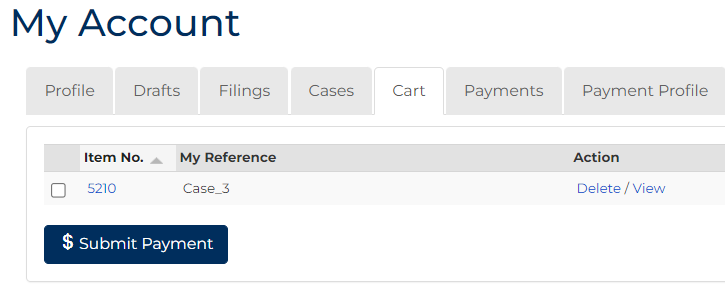 The My Account screen displays:Select      the item number requiring payment.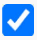 Select      the item number requiring payment.Select      the item number requiring payment.Select      the item number requiring payment.Select      the item number requiring payment.Click:  Submit Payment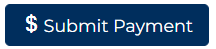 Click:  Submit PaymentClick:  Submit PaymentThe Process Payment screen displays: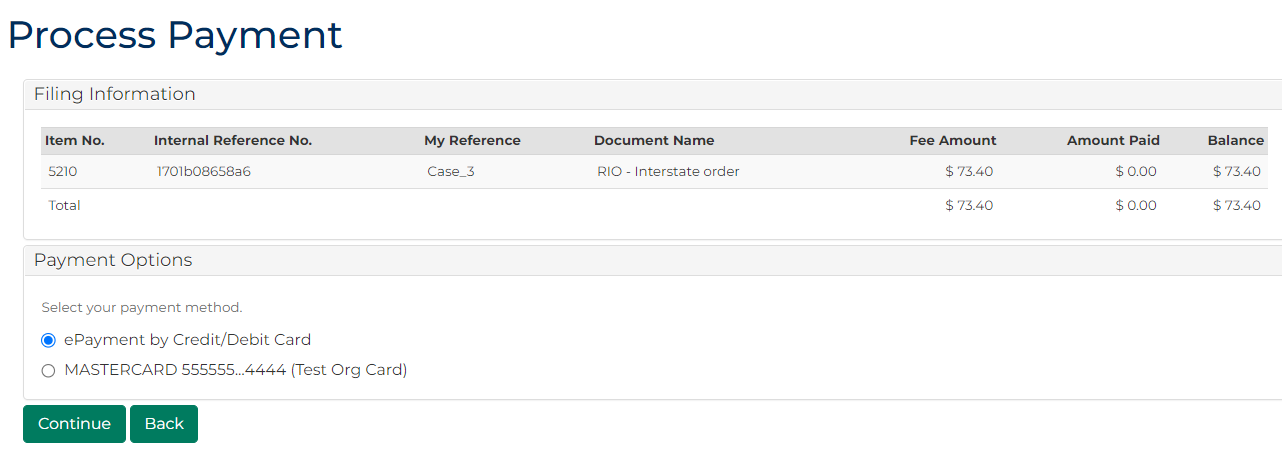 The Process Payment screen displays:From the Payment Options panel,      select a payment method, then click:  Continue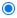 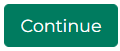 From the Payment Options panel,      select a payment method, then click:  ContinueFrom the Payment Options panel,      select a payment method, then click:  Continue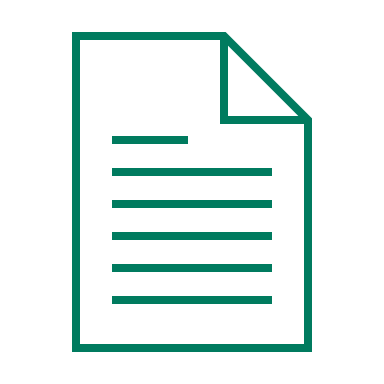 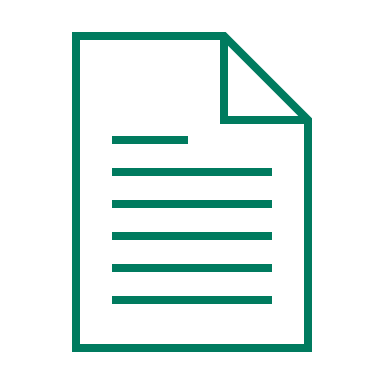 Please See:
Payment options can be added and removed from the My Account screen. For more information, please see User Guide:  My account features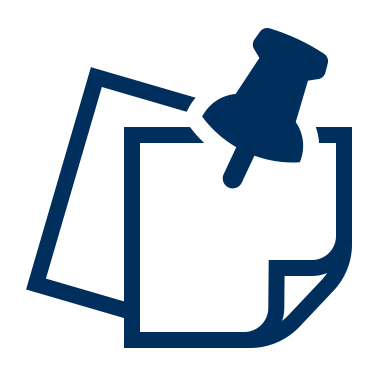 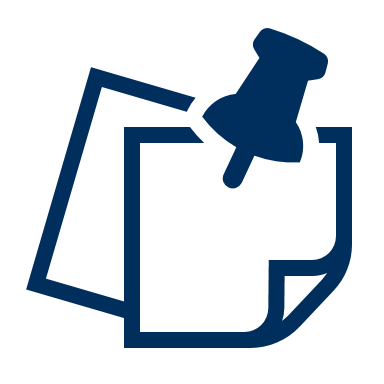 Note:
If ePayment by Credit/Debit card is selected, a popup displays.Enter your payment details, then click:  Make Payment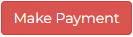 Note:
If ePayment by Credit/Debit card is selected, a popup displays.Enter your payment details, then click:  Make PaymentNote:
If ePayment by Credit/Debit card is selected, a popup displays.Enter your payment details, then click:  Make PaymentThe Interstate Registration is filed. The Interstate Registration is filed. The Interstate Registration is filed. The Confirmation of Filing screen displays: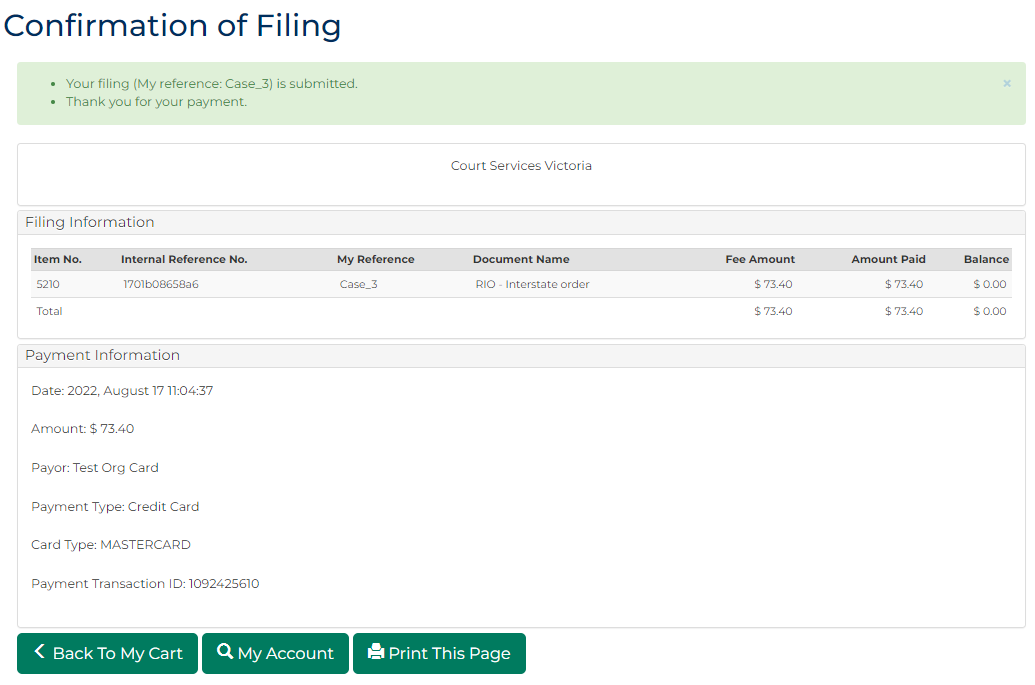 The Confirmation of Filing screen displays:Click: My Account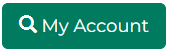 Click: My AccountClick: My AccountThe My Account screen displays: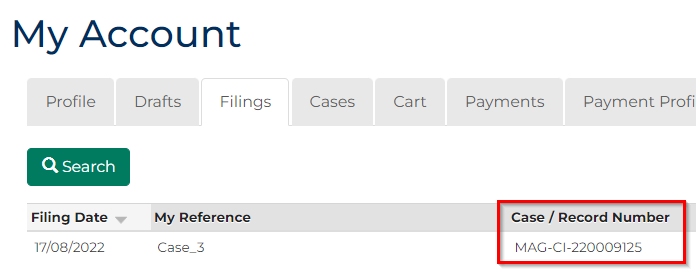 The My Account screen displays: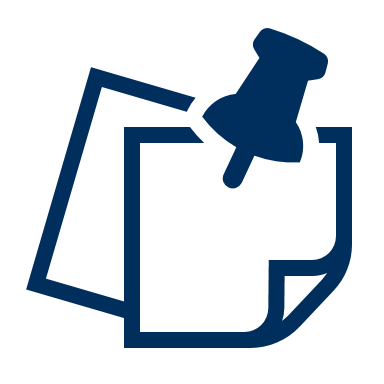 Note:
The Case/Record Number for the courts system is generated for future reference and an acknowledgment for filing email is sent to the nominated address within your user profile settings.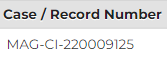 Note:
The Case/Record Number for the courts system is generated for future reference and an acknowledgment for filing email is sent to the nominated address within your user profile settings.Note:
The Case/Record Number for the courts system is generated for future reference and an acknowledgment for filing email is sent to the nominated address within your user profile settings.Note:
The Case/Record Number for the courts system is generated for future reference and an acknowledgment for filing email is sent to the nominated address within your user profile settings.OPTIONAL:Under the Action panel, click:  View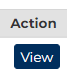 OPTIONAL:Under the Action panel, click:  ViewOPTIONAL:Under the Action panel, click:  ViewThe Case Summary screen displays: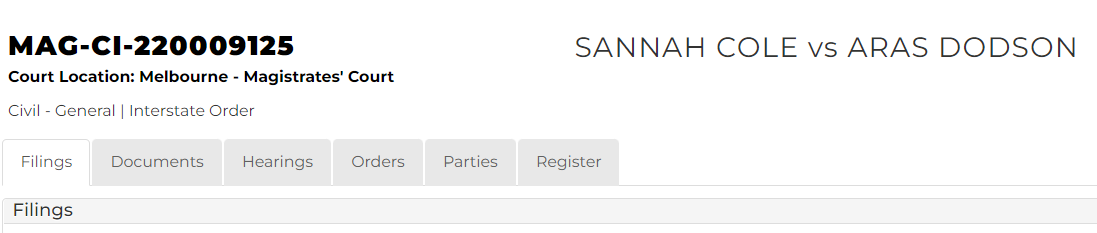 The Case Summary screen displays:Note:
Once the filing is accepted, you can access a copy of the order from the Documents tab of the Case Summary screen. A Notice of registration to Interstate/NZ court is available to download in the Generated Documents field.Note:
Once the filing is accepted, you can access a copy of the order from the Documents tab of the Case Summary screen. A Notice of registration to Interstate/NZ court is available to download in the Generated Documents field.Note:
Once the filing is accepted, you can access a copy of the order from the Documents tab of the Case Summary screen. A Notice of registration to Interstate/NZ court is available to download in the Generated Documents field.Note:
Once the filing is accepted, you can access a copy of the order from the Documents tab of the Case Summary screen. A Notice of registration to Interstate/NZ court is available to download in the Generated Documents field.